Exhibit 1Northcoast CalSOAP ConsortiumFY 2012-2013 Annual Program PlanCHECKLISTThis checklist is the cover sheet for the submission of the Annual Program Plan.   Refer to page 3 of the Guidance for specific instructions on using this Checklist.   APP Check List – Has the checklist been signed by the consortium chair and project director?Title Page – Does this page show the name, address, telephone/fax numbers and e-mail address of the consortium project director, fiscal agent entity and consortium chairperson?  Is the project director’s website address provided?  Is this page numbered one (1) in the APP numbering sequence?School Information – Does this section list all the schools where the consortium plans to provide Cal-SOAP services?  Was the APPRIS database accessed to provide the information required in the last four columns of the required data information?  Other Service Sites Information – Are other Cal-SOAP service sites identified?  If your consortium does not plan to provide Cal-SOAP services at other cities is a statement of that fact provided?Demographics of Consortium Service Area – Are the boundaries/areas where Cal-SOAP services are provided clearly identified by shading or outline on the map? Consortium Membership Information – Are all the memberships listed and identified by schools, districts, four-year colleges/universities and community agencies? Governing Board Information – Are the representative key personnel from each consortium entity listed?  Are the executive board members identified including their contact information?    Consortium Structure Information – Is information provided on the mission statement, consortium vision and/or strategic goal and the function, process, meeting requirements and duties of the governing board?  Is the written agreement between the consortium and the fiscal agent included at the end of the APP as Attachment A?Consortium By-Laws - Is a copy of the consortium by-laws included at the end of the APP as Attachment B?Staffing/Organizational Chart or Listing – Has a list or organizational chart of consortium personnel and their designated titles or classifications been provided?Preliminary Budget Report – Is information regarding all sources of funding including matching resources from consortium members provided?  Is at least 30 percent of the grant allocated for stipends to peer advisors and tutors included in the budget?  Are all expenditure items listed in the Cal-SOAP Policies and Requirements Manual?Budget Detail Narrative – Does the budget narrative provide the justification and information necessary to determine the manner in which the budget detail was computed and the relationship between major budget components and the achievement of the project goals?  If there is a significant change in member contributions for matching resources, is an explanation provided?Form A - Summary Information –Is the funding match a minimum of 1:1 of the grant allocation?  Does the match amount balance with the amount shown on the Preliminary Budget Report?  Activity Report – Was this report generated from the Cal-SOAP database as required?  For academic support and advisement purposes are the activities, services to be provided, number of students that will be served and the frequency of contact information provided? For advisement only, has the volume of information that will be disseminated been provided?Tentative Calendar of Events – Is a monthly overview of the tentative activities planned for the year provided?Program Overview Narrative – Has a paragraph been included to address 1) any changes in the program or services area, 2) intensive services and who, how and when they will be provided and 3) the outcome measure of program success?CTE Scope of Work – Provide a CTE plan and detailed budget narrative.Peer Advisors and Tutors – Has information been provided on the following five criteria:  1) tutors selection criteria, 2) tutors training, 3) average tutors’ work hours, 4) pay rates for tutors and5) how services will be provided?    Secondary School Staff Involvement Information – Have you described the way the project effectively integrates the objective and goal of Cal-SOAP with school districts and daily school staff involvement? Minimizing Duplication of Services Information – Are the ways that consortium work with partners to reduce or eliminate services duplication described? Database Information – Has information on data entry, database staff and their responsibilities, description of back-up and maintenance procedures, security measures and how the database is used been provided? Project Director – Is a copy of the resume included as Attachment C?Cal-SOAP Resolution – Is a copy of the resolution included as Attachment E?Northcoast CalSOAP CONSORTIUMFY 2012-2013 ANNUAL PROGRAM List the key personnel responsible for the operation and management of the Consortia.	Project Director:		Cindy Porter, Coordinator				Northcoast CalSOAP Consortium				 Office of Education				, CA  95501-1219				707.445-7018				707.445.7143 fax				cporter@humboldt.k12.ca.us				www.humboldt.k12.ca.us	Consortium Chairperson:	Kim Coughlin-Lamphear				707.845.1128 cell				kkc228@humboldt.edu	Fiscal Agent:			 Office of Education 				Jon Sapper, Asst. Superintendent, Educational Services				, CA  95501-1219				707.445. 7166				707.445.7143 fax				jsapper@humboldt.k12.ca.usSection 1.  Demographics of Consortium Service Area1.1. SCHOOL INFORMATION – This document should be used as a planning tool to ensure that CalSOAP services are provided in appropriate schools.  The Commission will use this information as an assessment tool, and will use the data regarding schools served by CalSOAP to update the CalSOAP component of the Academic Preparation Program Reference and Information System (APPRIS) website.  Provide a list of schools the consortium plans to serve.  																Page 1 of 8Section 1.  Demographics of Consortium Service Area1.1.  SCHOOL INFORMATION												Page 2 of 8Section 1.  Demographics of Consortium Service Area1.1. SCHOOL INFORMATION												Page 3 of 8Section 1.  Demographics of Consortium Service Area1.1. SCHOOL INFORMATION												Page 4 of 8 Section 1.  Demographics of Consortium Service Area1.1. SCHOOL INFORMATION												Page 5 of 8Section 1.  Demographics of Consortium Service Area1.1. SCHOOL INFORMATION												Page 6 of 8*Not listed in APPRIS due to small number of students  Section 1.  Demographics of Consortium Service Area1.1. SCHOOL INFORMATION												Page 7 of 8Section 1.  Demographics of Consortium Service Area1.1. SCHOOL INFORMATION												Page 8 of 8Notes:  All Data from Appris.org:  Enrollment data 2008; API Base Numbers 2009-10; Free and Reduced Lunch 2011; College Going Rate 2008Section 1.  Demographics of Consortium Service Area1.2  Other Service Sites Information: List other services sites where students and parents are served by the consortium.  Northcoast CalSOAP Consortium serves students only at the sties listed in Section 1.1.  We are not active at other services sites at this time.Section 1.  Demographics of Consortium Service Area1.3  California Map:  Show the project boundaries on the California map, or shade in the area served by your project, to ensure that the Commission has an accurate representation of areas served by CalSOAP.  The Commission will use this information to update the statewide CalSOAP map.     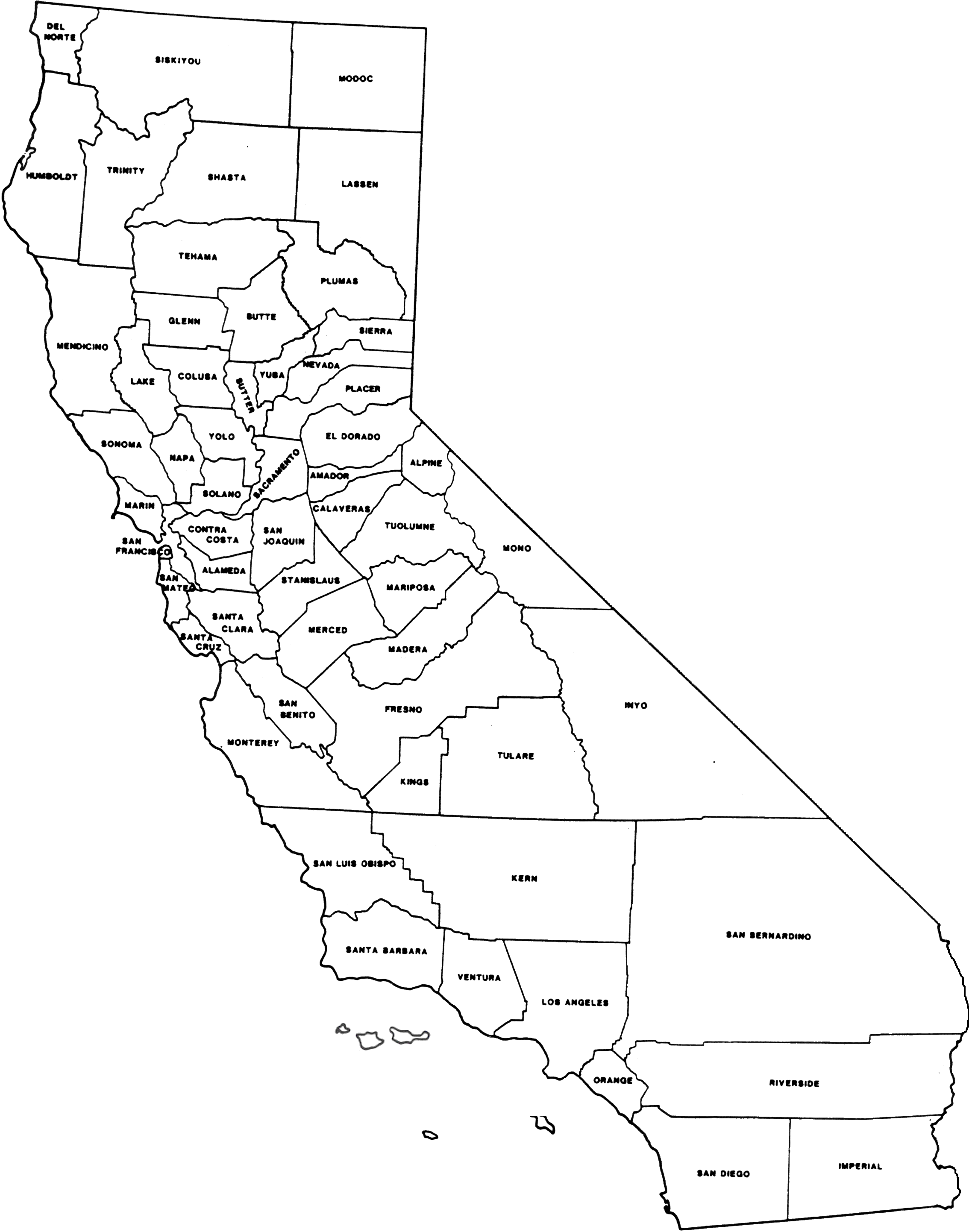 Section 2. Consortium and Project Structure 2.1. Consortium Membership:  Provide a list of the consortium membership identified by Schools and Districts, California Community Colleges, California Public Universities, Independent Colleges and Community Agencies. Include all entities that are considered partner institutions of the consortium.     Northcoast CalSOAP Consortium          FY 2012-2013 MembershipSchools and Districts:   Del Norte County Unified School DistrictEureka City School DistrictFerndale Unified School DistrictFortuna Elementary School DistrictFortuna Union High School DistrictHoopa Valley ElementaryHoopa Valley High SchoolLoleta Union School DistrictMattole-Triple Junction High SchoolMcKinleyville Middle SchoolRedway SchoolRio Dell School DistrictSunny Brae Middle SchoolCalifornia Community Colleges:  College of the RedwoodsCalifornia Public Universities:Humboldt State UniversityCommunity Agencies: AVID Region 1Humboldt Area FoundationHumboldt County Office of EducationSection 2. Consortium and Project Structure 2.1.1 Governing Board:  List the representative from each consortium member entity who will sit on the Governing Board in FY 2012-2013, indicate whether the member is a voting member of the Governing Board; list the representative agency and provide their contact information.Northcoast CalSOAP ConsortiumFY 2012-2013 Governing Board Membership RosterNote:  Our consortium functions with Governing Board members, not Executive Board members.Chairperson:  Kim Coughlin-Lamphear				Term Date	Represents: California Public Universities				Concludes September 2012	 1 Harpst St., Arcata, CA 95521			P: 707.845.1128 		 email: hmoore@humboldt.k12.ca.us				(Voting)Vice-Chair:  Shannon Lynch, Fortuna Middle SchoolRepresents: Secondary School District-Middle School Level	843 L Street, Fortuna, CA  95540			P: 707.725.3415 F: 707.725.2228email: slynch@humboldt.k12.ca.us			    	(Voting)Secretary:  Pam Gosselin, Humboldt County Office of Education901 Myrtle Ave., Eureka, CA  95501		P: 707.445.7086  F: 707.445.7143email: pgosslin@humboldt.k12.ca.us			(Non-voting)		Treasurer:  Cindy Porter, Director Northcoast CalSOAP901 Myrtle Ave., Eureka, CA  95501		P: 707.441.4502  F: 707.445.7143email: cporter@humboldt.k12.ca.us				(Non-voting)Governing Board At-Large Members:Gail Wright, Director, AVID Region One			Represents: Community Agency5340 Skylane Blvd., Santa Rosa, CA  95403		P: 707.524.2805  F: 707.578.0220  email: gwright@scoe.org  					(Voting)Lynn Thiesen, College of the Redwoods		Represents: California Community Colleges 7351 Tompkins Hill Rd, Eureka, CA  95501		P: 707.476.4187  F: 707.476.4409  email: lynn-thiesen@redwoods.edu				(Voting)Kathleen Honsal, Eureka City SchoolsRepresents: Secondary School District-High School Level	1915 J. St.., Eureka, CA  95501		              P: 707.441.22508 F: 707.445.1956  email: honsalk@eurekacityschools.org	            	  	(Voting)Cassandra Wagner, Humboldt Area Foundation				Represents: Community Agency373 Indianola Rd., Bayside, CA  95524		P: 707.442.2993  F: 707.442.9072email: cassandraw@hafoundation.org			(Voting)Marcy Casey, Hoopa Valley High SchoolRepresents: Secondary SchoolPO Box 1308, Hoopa, CA  95546			P:  530.625.5600 x1018	  F: 530.625.4628Email: mcasey@ktjusd.k12.ca.us				(Voting)Section 2. Consortium and Project Structure       2.2. Consortium Structure:  Provide a narrative on the structure of the consortium.1.  Mission Statement:       The Northcoast CalSOAP Consortium is a recent partner under the Humboldt County Office of Education’s Decade of Difference Initiative, and this collaborative partnership aligns with a shared commitment to leverage limited resources throughout the region to improve access to pre-college enrollment resources to best benefit students and families.   To tackle the region’s goal of increasing the college-going rate, the program’s services are designed to provide access to college and opportunities for consistent academic success for targeted students and their families.  All services will expand:The availability of information to access postsecondary education,      		     College Entrance Requirements	Career Exploration		             	College costs and expensesFinancial Aid Assistance – federal, state, and privateThe interaction with college campuses, college students, and			Campus Tours				Computer SearchesCollege Recruiters 			SpeakersPre-College Advising			WorkshopsThe opportunity to enhance academic achievement Tutoring  				Study SkillsProficiency in Navigator 		Leadership SkillsCultural Events     To promote mentorship opportunities and aid in assisting with college expenses, local college students with demonstrated financial need are recruited, hired, and trained as advisors and tutors for targeted 4th to 12th grade students.     The Consortium partners will link resources to provide school-based activities to partner schools, and to plan and deliver region-wide events that serve its stated mission.2.  Function and duties of Governing Board, Fiscal Agent and Project DirectorGoverning Board sets strategic direction for the Consortium:Recommends and approves program and budget priorities and policiesElects a Chair and Vice Chair and other committee membersApproves changes to the bylawsApproves appointment of fiscal agentFiscal Agent is responsible for all personnel, program and financial compliance:Manages program’s payroll, contracts, and purchasingProduces all financial reports for CalSOAP staff and Governing BoardMonitors, reconciles and closes budgets to ensure proper fiscal complianceThe Project Director is responsible for the day-to-day operations of the CalSOAP office, staff, programs, and activities as mandated by the state and as prioritized by the Governing Board:Program’s fiscal mattersStatus of  program servicesStatewide mandates affecting ConsortiumCommunity involvement3.  The relationship/interaction between Governing Board, Fiscal Agent and Project Director     The Fiscal Agent for the Consortium is the Humboldt County Office of Education.  The Governing Board has endorsed this relationship via a Memorandum of Understanding in which the Fiscal Agent’s scope of services are specified. The Fiscal Agent works cooperatively with the Project Director and staff to ensure timely and accurate accounting of funds. All budget reports generated by the program are reviewed by the Fiscal Agent and approved by the Governing Board. The flow of duties is: Governing Board sets program and budget priorities             Project Director prepares budget and activity plan with staff            Fiscal agent approves the budget	                 CalSOAP staff implements program with leadership from Project Director         Fiscal Agent reviews and produces quarterly reports                   	              Governing Board approves quarterly budget and reimbursement			       Fiscal office facilitates purchases/payroll/contracts            Project Director generates program reports 	    Governing Board evaluates program4.  Process by which the Consortium and Board conduct their duties and responsibilities     Due to the size of the rural service area, Consortium members represent schools, college campuses, community organizations, and programs that range from 8 to 200 miles away from the Northcoast CalSOAP office.  The Northcoast CalSOAP Consortium bylaws have been adopted to meet state recommendations and acknowledge the geographic diversity of our region.  All members are given an annual opportunity to continue as Active or Supporting Partners.  The importance of diversity of the Active Partners and members has been purposely supported to best represent the various needs throughout the region.  The Governing Board is elected by Active Partners.     The project provides services broadly defined by the legislation, prioritized by the Governing Board, made into management policy by the Governing Board, and carried out by CalSOAP staff.The Governing Board convenes five times per year to:Set program strategic direction, priorities, and goalsEstablish program management policyProvide guidance to the Project DirectorApprove Fiscal AgentApprove Memorandum of Understandings (MOU’s), budgets, and reports Maintain required level of matching resourcesProvide input in the hiring and evaluation of the Project DirectorThe Project Director is responsible for:Collaborating with the Governing Board Chair to set agendas for Consortium Governing 	Board meetings and program servicesCommunicating with  the Governing Board regarding statewide mandates, program fiscal 	matters, and program servicesDay-to-day operation of the program services based upon strategic direction and 	management policy set by the Governing Board Preparation of activity and budget reportsProgram complianceProgram staff     The by-laws confirm that meetings are run according to Roberts Rules of Order, quorum, and vote requirements.  Discussion is encouraged to include all viewpoints, and decisions are accomplished at meetings according to the Northcoast CalSOAP By-Laws.  The Project Director enfolds Governing Board directives into provision of services.5.  Process in Place to Ensure Matching Resources     Historically the Northcoast CalSOAP Consortium has not had difficulty in meeting the 1:1 ratio of in-kind matching funds.  The importance of matching funds and the reality of struggling school budgets is recognized by the Governing Board, and a policy has been created should the program need to generate a higher level of in-kind matching funds.  Once the need is identified, the Project Director and/or the Governing Board Chair would include the status of in-kind matching funds on the upcoming Governing Board meeting.  The Governing Board, Active and Supporting Partners, and members would identify potential new partners and/or targets for current partners to meet the level of in-kind matching resources required.6.  Meetings	     The Governing Board convenes a minimum of five times per year.7.  Changes to Partnerships.       During the course of moving to the Humboldt County Office of Education, it became apparent that our previous affiliation with school districts was determined by the prior Fiscal Agent, College of the Redwoods.  With greater access to information and resources, the Governing Board determined that the program would engage with new partners and schools, particularly those with critical needs for low-income and first-generation students.  The ability for students to succeed in completing high school and enrolling in secondary education is dependent upon many factors, and completion of Algebra I by eighth grade is a primary indicator of a student’s potential to meet those goals.  Therefore, the Governing Board agreed to distribute tutoring and mentorship services in a more systematic and equitable manner in the region.  As a pilot, several middle schools are to be added along with the addition of Zoe Barnum Continuation High School.  Leveraging services to more middle school students would encourage early intervention with the target population and possibly a greater impact than engaging solely with the high school students.  Additionally, parent engagement for the region has been less than optimal, and it was determined that parents of middle-school students were more likely to engage with the program if given tools and support.  This would in turn, improve readiness for college prep coursework in high school and familiarity with college support activities and services.	8.  Chairperson’s Term of Office.The Chairperson’s term of office ends September 2012.	9.  Fiscal Agent MOU: Attachment A2.3 Consortium Bylaws1.  FY 2012-2013 Consortium Bylaws: Attachment BSection 2.  Consortium and Project Structure2.4 Staffing                                              Northcoast CalSOAP Consortium2012-2013 Staff Organization ChartSection 2.  Consortium and Project Structure 2.4.1. Project DirectorProject Director’s resume: Attachment CSection 3.  Budget3.1 Preliminary Budget  This report must be generated from the CalSOAP database.2012-2013 Budget3.2. Budget Narrative:  Provide a brief budget narrative explaining any significant changes from the previous year’s budget and explain items included in the budget categories. State funds narrative      The 2012-13 budget allocation equals $393,995 which includes $338,161 baseline funding, and $55,834 CTE funds.Staffing      The Director is 100% with a salary of $52,920.  Clerical Support salary will be $19,746.  Two CalSOAP Technicians will be hired July 2012 with a total 2012-13 salary expense of 54,054. Two School Site Coordinators at remote sites will be paid $2,000 per year each for a total of $4,000 for remote site coordination.  A Database Consultant is budgeted for a salary of $4,000, plus $1,650 in Consortium cash, which will be used for the development of the paperless contact system and ongoing database support.  Staffing expenses, including students, equals $233,563.Changes & Explanation:      January 22, 2012, CalSOAP changed fiscal agents from College of the Redwoods to Humboldt County Office of Education (HCOE).  The physical move will happen July 1, 2012.  A staffing change for 2012-13 is the retirement of the Office Coordinator.     With all of the above listed changes and not counting the student staffing, the percentage of funds going to staff salaries has fallen from 46% in 2011-12 to 34% in 2012-13.     The student staffing budget area continues to observe the 30% spending mandate.Benefits       For 2012-13 benefits for permanent staff are as follows: Director -- $26,881; Program Services Staff – Permanent -- $41,473.  Benefit totals for temporary positions: Clerical Support: $11,848; two remote Site Coordinators and the Database consultant at $920.  Total amount of benefits for all staff, including students = $92,479.Changes & Explanation:      Benefits paid by CalSOAP to permanent staff include Retirement, Social Security, Health & Welfare, Unemployment and Worker’s Compensation.  Benefits (other than retirement and health benefits) are also paid to temporary staff.  In the past student staff benefits were charged at 3%.  For 2012-13, HCOE will be charging 11.49%.Operating     Rent and Utility costs are included in Indirect Costs to our fiscal agent.  Changes and Explanation:  Communication:  Advertisement of Advisor/Tutor positions in four local print media serving the region will be run in August, January and April of each year.  Though Northcoast sends recruitment letters to all current College of the Redwoods and Humboldt State students with financial need in April, putting advertisements in rural print publications is vital to reach students in those areas.  The fees for these ads run from $8.70 per issue to $61 per issue for approximately $350.    Use of internet posting of job openings has decreased our expenses in recent years.  Funding at $1.47 per student per year for Navigator, a web-based Career Planning and Assessment tool, will equal $2,845.  The remaining funds, of $1,805, will be used for developing other communication modalities for providing tutoring services, such as piloting distance tutoring, Skype, etc. Indirect Costs: The new fiscal agent, Humboldt County Office of Education, is taking Indirect of all CalSOAP CSAC and CTE funds at 7.5% for a total of $29,550.  This is a change from the previous fiscal agent indirect amount of $10,000 flat rate plus 3.9% of CTE funds for a total of $12,178.  This is an increase of $17,372 in indirect costs to the fiscal agent.  Mileage: Administrative mileage costs are estimated at $1,000.  The Director will travel to all of our partner schools to meet with Administration.  These schools are from eight miles from the office to over 212 miles round trip.Program Services Staff mileage costs are estimated at $5,000 from CSAC monies. CalSOAP Technicians and Site Coordinators traveled approximately 8,972 miles last year.  With the addition of 7 more schools, we estimate more mileage costs.This includes traveling for trainings, site visits and meetings.  Consortium Cash will add $2,000.Student Staff mileage costs are estimated at $8, 000 for this year.  With the Visiting College Student (VCS) program going to 14 remote schools and the addition of 7 more regular schools, student staff will be traveling more miles in 2012-13.  HCOE will be charging $0.555 per mile.  It is a continued necessity to offer mileage to CalSOAP staff that commute to supervise various rural sites as well as to our college student staff when the distance to their school site exceeds a “reasonable” commute.  Gas prices in our area continue to be amongst the highest in the nation, at approximately $4.45 per gallon.  Postage: Mailings to students, families, consortium partners, Governing Board members and staff are included in this budget item.  It is important to keep the lines of communication open to all of our various groups, especially as some are unable to attend workshops and meetings.  This remains at $2,000.Travel:  Even though CSAC has restricted Travel, Northcoast felt that it was important to put $800 in the travel budget.  This amount would provide one trip to Sacramento for the Director in case a visit was warranted.  Consortium cash will supplement with $1,000 for one staff person to attend the 2012-13 UC Counselor conference.  The ability to meet in person with CSAC staff and/or Project Directors is extremely important for those of us far away.  The expenses include car rental, gas, hotel room and food for the participants.  	Supplies:	Office and Student Participant supplies are included in this category.Changes and Explanation to Supplies:Office Supplies:  Expenses in this category includes office and printer supplies necessary for general administrative business.  Consortium Cash will augment this line item by $1,000.Printer Supplies include paper, toner and a least one type of maintenance kit per year.  With the move to HCOE, printer supply costs should decrease due to the large purchasing agreements HCOE has in place.  Due to moving to a paperless contact entry system, paper supply costs will go down.Office Supplies include envelopes, pens, pencils, file folders, notepads, name badges, mailing and filing labels and other items as needed.  Purchases for 2012-13 include name badge labels at $40.30 per box for the tutor name badges that are required by the schools.  Again, with the move to HCOE, some of these items will either be provided or purchased at a discount rate.  These items will be used at the schools and in the office for mailings, files and events such as IGTC and CTE.Student Participants Supplies:  Expenses in this category include items used in presentations, classrooms, and advising sessions such as pencils, paper, and College Knowledge handouts.  Consortium cash will increase this category by $6,000.  Students seen by the Visiting College Student (VCS) program will receive a pencil and a calculator plus posters for the classroom. at the cost of approximately $3.15 per student for a total cost of $3,928.Planners through Humboldt County Office of Education will again be purchased for all CalSOAP students for $2,200.    We also plan to supplement funding for supplies to two CalSOAP, HCOE and College of the Redwoods’ collaborative events at $1,000 for a Middle School Career Camp, and $600 toward College Career Development Day for 11th-graders. I’m Going to College will have approximately 349 students visiting college campuses in Del Norte and Humboldt counties.   Costs for t-shirts, pencils, handouts and a book will be $8.15 per student.Printing & Duplicating:  Printing and duplicating costs include all printing and duplicating at HCOE central duplication department.  Items include IGTC booklets, newsletters, handouts for classroom presentations and student advising as well as programs for College Night. The budget has been reduced due to moving to a paperless contact entry system, as well as printing IGTC booklets in black & white rather than color.  EquipmentDescription:  This category covers computers, copier, fax machines, and printers.Change: This budget category has been zeroed out for this program year.Program Services  Description:   This category covers services to our students, which is used exclusively for travel and transportation.  $5,803 from CSAC funds will be used to cover some of the trip costs with $1,750 from Consortium Cash added to enable student travel to college and career events. Students would otherwise not be able to attend due to severe cuts to school transportation budgets.  Changes:Two-thousand dollars will be given to both Del Norte and Eureka High Schools for partial funding of their AVID/CalSOAP college trips.  As with last year, the trips must include a CTE visit or event.  Northcoast CalSOAP also will fund $1,000 for transportation for students to attend the Middle School Career Camp which requires transporting students over a 4-day period.  Consortium cash will provide $1,750 for busing students to: Humboldt/ Del Norte College Night ($500), Redwood Days at College of the Redwoods ($500), I’m Going to College ($250) and an additional $500 for requests for transportation by our partner schools.  OtherDescription: This budget category has been used for Scantron machine maintenance.  This category will be zeroed out.3.2 Budget Narrative continued.Matching Resources narrativeCash and In-kind Contributions:  Partner school and member contributions stay consistently about the same each year.  It is not known until the end of the fiscal year if our match contributions have increased.  However, cash amounts stay between $17,000 and $20,000 each year.  Consortium cash will be used to augment the following:    Staffing:             Consultant and Professional: $1,650	        	Additional funding for Database professionalOperating:  Communication: $500	Hiring ads for remote areasMileage, Administration: $500	New Director and new schools equals more mileageMileage, Program Svs Staff: $2,000	7 new schools will add more milesPostage: $500 for a/dditional mailingsTravel: $1,000.	1 Staff to attend 2012-13 UC Counselor conferenceSupplies:  Office Supplies: $1,000Student Participants: $6,000  VCS: Calculators for presentations to 250 students at very remote sites I’m Going to College: T-Shirt, backpack, pencil, book for 349 4th graders  Program Services:  $2,000 Bus requests from consortium partners to attend college events and campus visitsOther:  $2,300Fingerprinting and food for studentsInKind match will be collected throughout the year through quarterly reporting.Section 3.3 Matching Resource Contribution SummaryACTIVITY REPORT Page 1ACTIVITY REPORT Page 2	Section 4.  Program Overview 4.2. 2012-2013 Tentative Calendar of Events that are not administrative functions. Section 4.  Program Overview4.3. Program Overview Narrative:  Provide a narrative that describes your services and how they are delivered.1.   Describe your program and services objectives.  Northcoast CalSOAP program and services objectives are:Provide one-on-one advising services at school sites.Provide tutoring services to increase achievement in primary subjects – mathematics, language arts, sciences, and social studies.  Priority is given to mathematics and language arts at current and new school sites.Support the Decade of Difference Initiative by utilizing Kuder Navigator software to explore careers and college options, sponsoring the Humboldt-Del Norte College Night, and providing various presentations and workshops to promote academic performance and completion of pre-college enrollment requirements.Provide college information to outlying rural schools and primary sites through Visiting College Student presentations.Improve parent engagement within the program to increase awareness of CalSOAP activities and college prep milestones through a variety of channels – parent newsletters, website information and links, Back-To-School nights, Open Houses, and other activities within the schools.Provide information regarding cost of attendance at post-secondary institutions, financial aid processes and awarding, student budgets, and four-year plan expenses.Provide CTE activities that are age-appropriate and encourage career exploration.2.  Anticipated changes in the program or service areas.Tutoring ServicesWe plan to pilot a variety of new service delivery methods for our tutoring services to better meet the needs of students and families.  Tutoring hours have been limited by the standard school day.  Additional hurdles to student accessing critical tutoring support have been noted - restricted bus 	schedules for remote rural areas, participation in athletic events, part-time jobs necessary for low-income families, etc.  Our pilot intends to review our delivery of tutoring assistance by adding additional hours through online tutoring and offering tutoring assistance via telephone.  Several school sites may also be available for more hours and other public locations, such as college and county libraries may also be used to provide more hours throughout the week.CTE Activities	The CalSOAP staff (professional and college students) will become proficient in Kuder 	Navigator which will allow program students to explore careers and pathways to those careers 	beginning in middle school.  With the Decade of Difference Initiative, Humboldt County Office 	of Education is now able to support this software and work with the corporation to create a more 	effective tool.  The exploration of careers and creation of career exploration portfolios and 	profiles allows students to build on their experiences within the software.  This tracking of 	student interest is key with advising students and assuring matriculation into institutions.Service Area Changes	Due to changes in district administration and policies, CalSOAP will unfortunately no 	longer be serving the two schools in the Fortuna Unified School District in 2012-13 – Fortuna 	High School and the Academy of the Redwoods.  The Governing Board discussed how to best 	distribute program services to support critical needs of the region, and several middle schools 	and a continuation high school were identified as potential partner schools.  The 	Governing 	Board referred to long-standing research regarding high school graduation and college readiness 	and success as support for this move into several middle schools in the region.  In addition, a 	local continuation school was also in need of career and college access support.  These new 	school 	sites are mentioned in Section 1.	3. Who will receive intensive services and how they will be selected to receive these services.		The primary focus of our project is to provide ongoing intensive tutoring to middle and 	high school students along with pre-college advising on Career Exploration, College Preparation, 	Financial Aid and Study Skills via presentations, workshop, and one-on-one interactions. 	Middle 	School Intensive Services will be delivered via tutoring and early career and college 	exploration administration to support academic success in Math and English classes along 	with AVID classes.  Program staff also work after-school with CalSOAP students to provide 	additional academic support and mentorship in educational settings.High School Intensive Services involves ongoing tutoring and pre-college advising in six high schools to approximately 546 students a year. Program students are either retained from previous 	years in the high school or middle school or recruited into the program during various key school 	events and/or identification by parents and teachers. Classrooms are selected by the school 	administration to support academic success in Math and English classes along with AVID classes.  	Program staff also works after-school with CalSOAP students to provide additional academic 	support and mentorship in educational settings.4.  How services will be delivered and the delivery time table.Middle School Services:      Tutoring services are provided to program students, both, in classrooms and after school, 	throughout the week.  Tutoring begins at each of our eleven target schools in September and 	concludes in June.  An expansion of career and college exploration will be facilitated with Kuder 		Navigator in the schools.  This will give parents, students, and program staff crucial information 	to assist students with this important stage of exploration and preparation for college prep 	coursework in high school.  In addition, a Career Camp will be offered in collaboration with 	Humboldt County Office of Education and College of the Redwoods. The camp will run for four 	consecutive days in June 2013.  High School Services:       Tutoring and pre-college advising are provided by CalSOAP staff from September to June at 	each of our six target high schools.  Typically staff is working within the classroom twice a week 	and may also be present during lunch period and after school.   Students served classrooms will 	attend 	two presentations (one each semester) on study skills, careers, and/or college & financial 	aid options.  College student staff is assigned a caseload of students and must contact each 	student 	regularly.  One-on-one advising services are delivered by pulling students out of non-	academic classes or during other pre-arranged times of the day.  Advising is also offered during 	lunch period and after school.  These intensive services will expand proficiency in Kuder 	Navigator, a principal vehicle in delivery of career and college information to students.Whether tutoring in a classroom or advising a group of students, all staff are instructed to cover Northcoast CalSOAP’s three pre-college advising topics with students.  The three topics and their components are:College and Financial Aid OptionsCollege systems – public, private, and proprietaryCollege admissions requirements for California public CSU/UC and high school academic planningCollege entrance exam info & preparationCollege application assistance & writing personal essaysExploring college majorsCollege choice researchCommunity college transfer planningUnderstanding costs to attend for program completion, student budgetsTypes of financial assistance – federal, state, institutional, and privateFAFSA assistance, follow-up, and completionCal Grant supportScholarship application supportStudy Skills                                                                                                                         Notebook organization                                       Time management                                              Textbook reading                                                 Note taking                                                          Test taking strategies                                           Learning styles                                                    Preparing for tests  Career Exploration     Self knowledge Decision-making  Information about job duties and skills Job experience Future Occupational opportunities Educational preparation      Visiting College Students:	     Northcoast CalSOAP staff will visit 7th - 8th grade students at 12 chosen schools and provide 	a presentation and discussion of post-secondary career and college options beginning in October 	and ending in May.  VCS services are provided at least once a year at each school served. Several 	of the schools will be visited more than once to further engage middle school students in remote 	locations of the region. All staff, professional and college students have repeatedly reported the 	importance and impact of visits to our most remote and small schools in the region.I’m Going to College:     This early career and college awareness program is organized and coordinated by CalSOAP 	and College of the Redwoods (CR) professional staff and serves approximately 400 students in 	the 4th grade. The curriculum is distributed to participating schools in early spring and facilitated 	by classroom teachers.  Participants then visit the Eureka Main Campus and Del Norte campuses 	of CR in late spring where students tour the campus and CR faculty provide lectures and hands-	on experiences designed to encourage questions and exploration.Other Services:     Northcoast CalSOAP collaborates with Eureka High School to host the Annual Humboldt/Del 	Norte College Night in September.  Northcoast CalSOAP provides transportation subsidies to Del 	Norte and Hoopa High Schools to enable students who might otherwise not be able to attend this 	annual event due to distance.  The event includes recruiters from all four segments of the post-	secondary education system in California and can include Oregon, Nevada, and Hawaii as well.  	Throughout the event, a number of presentations are offered by representatives from the three 	California public institutions to provide admissions and campus summaries within each system 	(CCC, CSU, and UC).  Additionally, local college financial aid professionals provide workshops 	that concentrate on information regarding costs, financial aid programs, and general processes for 	grants, loans, and scholarships.     In addition to the many services that we provide, we also furnish the following in support of 	access and awareness:CalSOAP Parent Newsletter - critical dates and information regarding college requirements,  college admissions applications and deadlines, college entrance test dates, financial aid information, workshop dates, and Cash for College event schedule, financial preparation (costs, budgets, etc.), and Calendar for College Bound students.Transportation: Includes AVID/CalSOAP college tours, Humboldt Del Norte College Night, College Career Development Day, and Middle School Career Camp.Scholarship Recognition: CalSOAP professional staff attend annual award ceremonies at school sites to present the Northcoast College Access Scholarship to graduating high school students in the program. 5.  The anticipated outcome of services.     Increasing awareness and access to information to further support careers and colleges beyond 	the secondary educational system is the primary goal of the program services delivered to the 	region.  Presentations to students particularly in the more remote schools should pique student 	interest and lead to conversations with educators and parents.  It is our goal to return to these 	locations to note changes in behaviors and awareness due to the Visiting College Student 	program.  Access to career and college information and subsequent familiarity with post-	secondary pathways encourages greater levels of matriculation and graduation in higher 	education.     Improvement of the target population’s college-going and success rate of each school site is 	the overall goal of intensive services.  Seniors in high school would be initial measure of meeting 	this goal; however, a more longitudinal approach should also be pursued as the program builds 	relationships in the middle schools with increased understanding of careers and colleges by 	students and parents as the principle benefit.6.  How will your consortium determine if its services increase the availability of postsecondary information and raise achievement levels?	The Northcoast CalSOAP employs both, quantitative and qualitative, methods and 	several types of assessment measures to evaluate the efficacy of the program’s services.  Quantitative evaluation methods:Consistent Contact with Student Participants 	All pre-college advisors must see the students in their caseload regularly, and tutors must meet with students on a weekly basis.  The college student staff must meet with their students regularly in order to convey the required information and to capitalize on the power of the peer relationship.  Contacts with students are documented via a computer entry system on a daily basis. Frequency and type of contact are submitted with timesheets and reviewed by professional staff to ensure adequate contact and conveyance of information to student participants.  Contact reports are generated from the program’s database to demonstrate the increased availability of post-secondary information and academic support at the target schools.Program Growth Monitoring		Goals are set at the beginning of the year for the number of students to be served at each 	school 	site. Sites are staffed with college students in proportion to goals.  Monthly checks on 	progress toward the goals are provided at monthly Site Coordinator meetings.  Recruitment 	activities are planned as necessary to meet each site’s student participant goals.Pre and Post Advising Test	High school students who participate in the one-on-one advising services will be given a pre-test on their knowledge of college requirements, financial aid, career paths, and study skills.  Near the conclusion of the academic year, the post-test is administered with students to assess what they have learned.  This provides valuable and quantifiable data to determine if objectives for one-on-one advising have been met.  The results from the pre and post-test data through prior years with classroom presentations can additionally be compared to evaluate delivery of service methods.Scholarship Report	Our local scholarship foundation, Humboldt Area Foundation (HAF), added a section on their application in which students may indicate whether or not they were CalSOAP participants.  Each year Northcoast CalSOAP is given a report of the number of program students who have applied for HAF scholarships using this common application.  This provides another mechanism for determining the level of reaching program students regarding local scholarship opportunities. FAFSA completion and Cash For College reports	Seven local high schools host Cash For College events which are designed to provide financial aid information and hands-on assistance with local college financial aid professionals and college support program staff, and this initiative supports meeting the state deadline for the Cal Grant program.  Rosters with program students and parents who attend along with the status of FAFSA completion from each of these events will be provided and used to ascertain needs for follow-up with program participants to promote financial access to college.College-Going Rates	Beginning in May of each year, college student staff completes Exit Interviews with graduating high school seniors.  In early October, student’s college attendance is confirmed by the institution of study, if available, or the National Student Clearinghouse. The Northcoast CalSOAP graduates are compared to county and state levels of college enrollment at the four segments of higher education.  This data is useful with longitudinal information regarding the impact of the program.Qualitative evaluation steps:Student Satisfaction Survey		As part of the Exit Interview, students provide feedback regarding how the program 	assisted their preparation for post-secondary education.  Information regarding limitations, lack of 	service, and areas needing improvement are included to direct resources appropriately. This 	information will be gathered and shared with staff and the Consortium for future program 	planning.Comprehensive Training and Supervision of College Student Staff		Our college student staff is required to attend 20 hours of training in the fall.  In addition 	to advising and tutoring techniques, staff is trained in required documentation.  Participants 	complete training evaluations to ensure appropriate subjects, strategies, techniques, and support 	needs are met. 	College student staff participates in weekly team meetings with program professional 	staff to 	field questions, provide updates, support and accountability. 	College student staff are evaluated twice per year – once in December and again in April 	to assure an opportunity for feedback on delivery of services to student participants and to review 	for consistency of services and maintenance of a high level of quality service at all target sites. 	Evaluations are conducted by teachers, school site staff, and CalSOAP professional staff.Training and Supervision of Professional Staff		Program professional staff is required to participate in regular staff team meetings and 	individual supervision meetings.  Current research regarding college support programs, activities, 	trends, 	and methods to improve college-going rates along with pertinent information regarding 	education legislation and other topics are incorporated into these meetings and expected to be part 	of professional development of the staff.  Conferences and other education sponsored training in 	the region are attended by the professional staff.	CalSOAP professional staff is evaluated on an annual basis after successfully completing 	probation.  This annual evaluation process should engage both, the supervisor and employee, with 	regards to performance, goals, and professional development.End of Year Review		Near the conclusion of the academic year, a retreat of program staff is held.  This retreat 	provides an avenue for all CalSOAP staff to discuss successes, issues, recommendations, and 	goals for the next year.  Feedback is provided to the Governing Board to address any needs for 	modifications 	in the program delivery.  4.3.1 2012-13 Career Technical Education Scope of Work1.  Provide a list of schools, institutions or organizations with whom the consortium plans to coordinate CTE activities.SchoolsDel Norte High SchoolEureka High SchoolFerndale Elementary SchoolFerndale High SchoolFortuna Middle SchoolHoopa Valley ElementaryHoopa Valley High SchoolLoleta ElementaryMattole Triple Junction HighMcKinleyville Middle SchoolMonument Middle SchoolRedway SchoolSunny Brae Middle SchoolToddy Thomas SchoolZane Middle SchoolZoe Barnum High SchoolVisiting College Student Schools (VCS)Cuddeback SchoolCrescent Elk ElementaryHydesville ElementaryHoopa Elementary SchoolKneeland SchoolMcKinleyville Middle SchoolMonument Middle SchoolOrick SchoolPacific Union SchoolPeninsula SchoolScotia SchoolToddy Thomas SchoolTrinidad SchoolCommunity Organizations/InstitutionsCollege of the RedwoodsHumboldt County Office of EducationHumboldt State University 2.  Describe activities as related to proposed new programs, participation with existing regional CTE programs, partnership and support of existing CTE statewide collaborative efforts, collaboration with regional California Community Colleges and/or direct services and outreach to the middle school population.Kuder Navigator – Career and College Exploration Software 	Northcoast CalSOAP staff will be trained to assist students in careers and college pathways using Navigator.  This complete careers and educational software program has been endorsed by Humboldt County Office of Education (SB70 Initiative).  Navigator will provide a consistent platform in which students can explore careers and college/training necessary to achieve a career goal.  Students are able to track their interests, assessments, and progress as they develop and change over time – from middle school through high school.  New upcoming developments with the software may also give greater reporting capabilities to assist program staff and administration in reviewing areas of interest and need.College Career Development Day	This collaboration with the Humboldt County Office of Education (SB70 Initiative) and College of the Redwoods provides a full day of activities for 11th graders.  The day will involve meeting with a college dean to explore college along with participating in presentations by CalSOAP staff.  Prior to this event, academic disciplines and career interests of the students will be generated via Navigator.  This will determine which faculty and disciplines will be included in the event along with tours of various facilities on the campus to strengthen understanding of the career and education required.Middle School Career Camp	We will collaborate with the Humboldt County Office of Education (SB70 Initiative) and College of the Redwoods to provide a Career Camp for Humboldt County 7th graders.  The camp will have approximately 80-100 participants and will run for 4 days.  CalSOAP will provide funding for transportation from outlying areas, college student staff, and materials to be used for hands-on career activities.AVID/CalSOAP College Trip with Career Component	For the 2012-13 year, the AVID/CalSOAP College Trip will incorporate a careers activity into the tour of colleges.  Students will visit and tour at least one large corporation, something foreign to our rural students, and be introduced to various jobs within the organization.  CalSOAP will provide funding for student travel to make it possible for the additional day of career activity to be added. Visiting College Students (VCS)	A handful of CalSOAP college student staff are selected to visit the most remote schools of Humboldt and Del Norte counties to present college and career information to 6th-8th grade students.  This presentation and interaction with college students encourages students to explore their options, and without this visit, many of the students would not necessarily have access to this crucial information.  Due to the remote locations of these schools sites, the staff must drive through rural roads and many miles to reach this population.Partnership and support of existing CTE statewide collaborative efforts (SB70 Grants Contact Information) 	In 2012-13, Northcoast CalSOAP staff will continue to meet with local, regional, and statewide career and technical educators, and business representatives by attending local meetings. Calendar of Events:Sept. 2011:		AVID/CalSOAP College Trip – Eureka High SchoolOctober 2011:		Begin use of Navigator assistance in classrooms 				Begin Visiting College Student Program February 2012:	Meet with local, regional, and statewide CTE educators and local business representatives for a conference or workshopApril 2012:		AVID/CalSOAP College Trip – Del Norte High School				College Career Development DayJune 2012:		Middle School Career CampBudget Narrative:Staffing:  The same CalSOAP staff used for providing intensive services will plan and execute CTE activities.New CTE funding amendment matches:	Del Norte High AVID/CalSOAP College Trip			$2,000Eureka High AVID/CalSOAP College Trip			$2,000(Increased funding due to CTE activity added)Navigator support to HCOE for SB70 Initiative			$2,845 College Career Development Day:				$2,172.80 	Staff: College Tutors (5)  5 X 8 hrs X 10.57/hr = $422.80	Transportation for Students: $1,150Supplies:Office: tape, signs, registration materials @ $1.50 X 200 = $300Student: Folders for information @ $0.75 X 200 = $150Student: Booklet on Careers @ $0.75 X 200 = $150Middle School Career Camp					$2,000Supplement Humboldt County Office of Education for transportation ($1,000) and supplies/materials ($1,000)						Total New CTE funding = $NEEDS TO TOTAL $55,834PERHAPS PERCENTAGE OF STAFFING WOULD PUT IT UP INTO THE RIGHT AMOUNT.Section 5. Statute Requirements5.1. Peer Advisors and Tutors: Describe how 30% or the equivalent of the Project grant will be allocated for stipends to peer advisors and tutors.  Selection	Due to the financial need requirements for college student staff, the Northcoast CalSOAP works with the two local college Financial Aid Offices to recruit employees.  The Financial Aid Offices send an individual communication to each student who meets the demonstrated financial need requirements, Math and English competency levels, and GPA parameters.  This communication is written by the program staff and includes links to the position description and application on the Northcoast CalSOAP website.  These positions are listed in the student employment centers at each campus, and targeted recruitment in major-related courses (education, math, English, sciences, etc.) is also utilized.  Advertisement in local newspapers and on Craigslist may be used in addition. Candidates are interviewed by professional staff, and final selection is based on reference checks, tuberculosis test screening, fingerprinting results, available work hours and motivation.  College students are expected to make a commitment to work for the entire K-12 school year.Training	College students selected are required to attend 20 hours of training held during the months of August to October. Each college student staff member receives a training manual. The training includes:CalSOAP overview and mission statementCollege Knowledge philosophyResponsibilities and expectations of college student staffResponsibilities of professional staff to the college student staffSocial and cognitive development in K-12 yearsAcademic calendar for K-12Advising topics including: college preparation, financial aid, study skills, and career informationTutoring methods such as the Socratic Method of questioningProgram forms, policies, and proceduresSchool site information – administration, contacts, student handbooks, parent groupsIn addition to the manual, the training includes activities and presentations on the topics of diversity, mandated reporting and behavior management. The Northcoast CalSOAP training is certified by the College Reading and Learning Association (CRLA) and models good teaching and learning strategies. Northcoast CalSOAP coordinates AVID tutor training with staff from AVID Region 1.  Since will work at some point in an AVID classroom, all college student staff will be AVID trained.  Continued training and orientation is provided at the school sites via weekly team meetings with professional staff.Average hours workedNorthcoast college student staff typically work an average of 10-12 hours per week throughout the school year.Average payStudents start at $9.33 per hour.  With good evaluations and appropriate experience, this rate of pay may be raised to $9.58 per hour. Provision of servicesAs described in Section 4.3, services vary by site.  Students are provided with academic support on a weekly basis (either in classrooms, during lunchtime and/or after school).  In addition, they receive college preparation and career exploration by either participating in classroom presentations delivered throughout the year or by receiving one-on-one advising services.5.2. Secondary School Staff Involvement:  Describe how your project effectively integrates the objectives of Cal-SOAP with the school district in providing services that are essential to preparing students for postsecondary education.  Describe how secondary school staff is involved on a daily basis.Integrating the CalSOAP objectives with the school districtThe move to Humboldt County Office of Education (HCOE) aligns the program with the Decade of Difference Initiative for the region.  The Northcoast CalSOAP promotes partnerships with institutions of higher education, local school districts, community businesses and organizations, and educational support programs, and the program’s long-standing history in the region is valuable in meeting the common goals of the HCOE initiative.  The relationship with our partner schools will be strengthened as the region leverages limited resources to promote academic excellence and career and college access.  The discussion amongst the members of the consortium cultivates the program’s goals and objectives within the secondary school districts.  This collaborative effort includes regional representation of programs and secondary school educators and therefore, assures that program decisions are sanctioned and incorporated into the schools.  Our success has been evident in schools which have come to depend upon CalSOAP staff to provide workshops (study skills, financial aid, career and college exploration, college preparation),  pre-college advising, mentorship, tutoring, and college and career events.  Secondary Staff InvolvementNorthcoast CalSOAP meets with the administration of each school to determine how services will be delivered at the school site and level of in-kind support from the school.  Schools support the program with assistance with academic performance reports, referring students and parents to the program, and providing locations within the school for the program staff.  The daily operation of the CalSOAP program is supported by the school in a variety of ways.  AVID and other teachers work daily with college student staff in their classrooms.  Principals, educators, and counseling staff provide referrals for the program and meet monthly with CalSOAP program staff.  School librarians or other support staff designate a quiet place for advising/tutoring and provide supervision.Key school support staff, such as, secretaries, attendance clerks and school data coordinators interface with CalSOAP staff daily as they assist with calling students out of class, printing student schedules, or providing attendance and grade reports.5.3. Minimizing Duplication of Services:  Describe other outreach efforts operating in the consortium’s area.  Cite ways in which your Cal-SOAP coordinates activities and works cooperatively with your partners to minimize duplication of services and other educational opportunity programs in your area.1.  Other pre-college outreach efforts or programs in our area include:AVID Region OneCollege of the Redwoods: Upward Bound/TRIOEnrollment/Financial Aid/Academic Advising Career and Technical EducationCareer Pathways	EOPS (Extended Opportunities Programs and Services)	Hoopa Tribe: Johnson O’Malley ProgramHumboldt State UniversityUpward Bound (TRiO)Talent Search (TRiO)Admissions/Financial Aid OutreachEOP (TRiO and CSU outreach program)PIQE (Parent Institution of Quality Education)Student Academic Support and Outreach Services (SASOP)ELITE – Foster Youth programP-16 Council planning grantTitle VII Indian Education, school based UC Davis/UC Santa Cruz Admissions Outreach (may not be available every year)Wiyot Tribe:  Johnson O’Malley Education programsYurok Tribe:  Johnson O’Malley Education programs2.    How Northcoast CalSOAP coordinates activities and works with partners to minimize duplication of services and other educational opportunity programsConsortium meetings serve as a region-wide clearinghouse for outreach programs.  Our long term affiliation has succeeded in serving the area more equitably.  In the past members have avoided recruitment of students already involved with another outreach program, and the focus was duplication of students receiving support services.  The realization over the past year of the various types and levels of services provided by each of the support programs has brought forth a deeper understanding of how the programs would work together.  The services provided by the Northcoast CalSOAP, Upward Bound, and Educational Talent Search are separate and distinct.  Tracking of the type of service (tutoring, college and career advising, workshops, study skills, financial aid, etc.) that each student is receiving confirms any potential duplication.  HCOE is currently working with Kuder Navigator to include this ability to track services for students.  Access to information will be dependent upon roles – administration, college support program staff, parents, students – to provide appropriate levels of information and updating capabilities.  As other college support programs change, it has become important for the Consortium partners to adapt and develop technology skills and access to provide services for students and parents.   The consortium collaborates to increase participation of our targeted students at existing college preparation events. Throughout the program year, the consortium works together to decide how to remove participation barriers for students and families. There are many advantages to working together in this manner; College outreach programs are not duplicatedExisting programs are more fully attended, andTargeted students are not further stigmatized by being treated differentlyAfter strengthening the attendance at existing college outreach activities, the consortium identifies gaps in outreach services or information to our students and families.  The Calendar for College-Bound Students is an example of materials created to serve an unmet need in our target population.The expense of hosting events along with the costs of travel for post-secondary recruiters to this rural region has made organization of events essential to providing vital information and experiences for students.  An example of this approach is the HSU’s American Indian College Motivation Day; recruiters are invited to this important event and the consortium leverages this opportunities for high schools and recruiters by scheduling high school presentations and visits prior to and after the event.  For the budget-conscious recruiter, they can travel to this region and have coordinated access to high schools, and for the students, they gain access to these representatives and broaden horizons with regards to college and career options.5.4. Database:  Each project is required to maintain comprehensive information on students receiving CalSOAP services using the Statewide CalSOAP Database System.Describe how the project uses the database.Reports generated from the CalSOAP database are critical to program operation and quality.  	A sample of the reports regularly generated by staff include: Active Student and Inactive StudentNumber of contacts per school site and per subjectPending or Missing Information  Exit Interview information   Incoming 9th graders served at feeder schoolsProgram eligibilityEthnicityGender Number of students at each school by grade level to aid recruitmentStudent progress toward Intensive designationReports requested by Governing Board, such as the names of students who enrolled in college and the college they attendedDemographic characteristics of college-going studentsOur project also generates Activity and Budget reports from the statewide database. Currently a link does not exist between the CalSOAP database and the Fiscal Agent’s budget system; therefore, professional staff manually enter the totals from the Fiscal Agent’s system into the CalSOAP database for downloading to CSAC.Describe how data entry is accomplished.Last year a database system was developed to eliminate the traditional paper forms for data collection.  This continues to be implemented at this time and procedures, policies, and processes are being finalized.  For the 2012-13 academic year all program staff will be required to enter data into this system.  Data is subsequently imported into the CalSOAP Access Database.Describe how often data entry occurs.Data will be entered daily if possible and at a minimum, on a weekly basis into the database system. Review of the data is to be completed by a supervisor for any discrepancies or training needs.  Importing the data into the CalSOAP Access Database will be the responsibility of the Project Director and/or office manager on a biweekly basis.How many staff members are assigned to the database and what are their responsibilities?		Two primary professional staff members, the CalSOAP clerical support and Project 	Director, will be assigned to the database and will be responsible for oversight of data input and 	the production of required database reports and database maintenance. The balance of the 	professional staff will be cross-trained in the process of downloading data and in report 	generation.   Student Aid CommissionAnnual Program Plan for  Student  and Access Program (Cal-SOAP)INSTRUCTIONS:  One copy of this checklist must be completed, signed by the project director and governing board chairperson and included with the submission of the consortium APP documents. Certification of Truth, Accuracy and CompletenessI certify that based upon information and belief formed after reasonable inquiry, the statements and information contained in these documents are true, accurate and complete.___________________________________         _________________        ___/____/____                      Name Project Director                                                         Title                                             Date___________________________________         _________________       ___/____/____                   Name Consortium Chair                                                         Title                                              DateTotal # of  students at the school# of Cal-SOAP students served at the school# of Cal-SOAP students served at the schoolAPIBaseNumber% Free and Reduced LunchUniversity GoingRate (%)(UC + CSU)Community College GoingRate (%) (CCC)IntensiveGeneralSunny 6-8230451580748.26%NANAK-8  VCS	130NA4082842.30%NANADel Norte County Unified School DistrictDel Norte High School,  955311,049805073353.00%13.14%26.77%Crescent Elk Elementary6-8   CalSOAP VCS994 G StreetCrescent City, CA  955315672542375868.25%NANATotal # of  students at the school# of Cal-SOAP students served at the school# of Cal-SOAP students served at the schoolAPIBaseNumber% Free and Reduced LunchUniversity GoingRate (%)(UC + CSU)Community College GoingRate (%) (CCC)IntensiveGeneralDel Norte County Unified School District continuedBess Maxwell ElementaryK-5   IGTC1124 El Dorado StreetCrescent City, CA  95531279NA5279683.15%NANAJoe Hamilton ElementaryK-5   IGTC1050 E StreetCrescent City, CA  95531298NA5674188.26%NANAMargaret Keating SchoolK-5   IGTC300 Minot Creek RoadKlamath, CA  9554892NA1969181.52%NANAMary Peacock ElementaryK-6   IGTC1720 Arlington DriveCrescent City, CA  95531367NA5781559.40%NANAMountain ElementaryK-5   IGTC55 Azalea Lane Gasquet, CA  9554321NA576861.90%NANATotal # of  students at the school# of Cal-SOAP students served at the school# of Cal-SOAP students served at the schoolAPIBaseNumber% Free and Reduced LunchUniversity GoingRate (%)(UC + CSU)Community College GoingRate (%) (CCC)IntensiveGeneralDel Norte County Unified School District continuedPine Grove ElementaryK-6  IGTC900 Pine Grove RoadCrescent City, CA  95531225NA3573968.00%NANARedwood ElementaryK-8   IGTC 6900 Lake Earl DriveFort Dick, CA  95538503NA4279646.90%NANASmith River Elementary K-8   IGTC564 First StreetSmith River, CA 95567246NA2871780.89%NANAEureka City School DistrictEureka High School1915 J StreetEureka, CA  955031,26135037577134.80%15.63%42.02%Zoe Barnum High School10-122500 Cypress AvenueEureka, CA 95503-585783602056355.42%NA12.12%Total # of  students at the school# of Cal-SOAP students served at the school# of Cal-SOAP students served at the schoolAPIBaseNumber% Free and Reduced LunchUniversity GoingRate (%)(UC + CSU)Community College GoingRate (%) (CCC)IntensiveGeneralEureka City School District continuedZane Middle School 7-82155 S StreetEureka, CA  9550362320010078656.34%NANAFerndale Unified School District Ferndale High School1231 Main St.Ferndale, CA  95536-9416138804075624.64%25.00%45.00%Ferndale Elementary K-8  IGTC164 Shaw AvenueFerndale, CA  95336-9781346502080328.61%NANAFieldbrook Union Elementary School DistrictFieldbrook ElementaryK-8   VCS4070 Fieldbrook RoadFieldbrook, CA 95519-9709128NA2485930.47%NANATotal # of  students at the school# of Cal-SOAP students served at the school# of Cal-SOAP students served at the schoolAPIBaseNumber% Free and Reduced LunchUniversity GoingRate (%)(UC + CSU)Community College GoingRate (%) (CCC)IntensiveGeneralFortuna Elementary School District Fortuna Middle School6-8843 L StreetFortuna, CA  95540-19972091004577771.77%NANAToddy Thomas School6-8  CalSOAP VCS2800 Thomas StreetFortuna, CA  95540-359831910012780244.51%NANAHydesville School DistrictHydesville ElementaryK-8  VCSPO Box 551Hydesville, CA  95547-0551156NA4187032.69%NANAKlamath-Trinity Joint Unified School DistrictHoopa Valley High SchoolPO Box 1308Hoopa, CA  95546-1308244604068252.87%11.76%29.41%Hoopa Valley Elementary SchoolK-8  CalSOAP  VCSPO Box 1308Hoopa, CA  95546-1308447878765575.39%NANATotal # of  students at the school# of Cal-SOAP students served at the school# of Cal-SOAP students served at the schoolAPIBaseNumber% Free and Reduced LunchUniversity GoingRate (%)(UC + CSU)Community College GoingRate (%) (CCC)IntensiveGeneralKneeland School DistrictKneeland SchoolK-8  VCS9313 Kneeland RoadKneeland, CA  95549-901830NA86986.67%NANALoleta Union School DistrictLoleta Elementary K-8   PO Box 547Loleta, CA  955498320572168.67%NANAMattole Unified School DistrictMattole Triple Junction High SchoolPO Box 211Petrolia, CA  95558-0211660*16.67%100%100%McKinleyville Union School DistrictMcKinleyville Middle School6-8  CalSOAP  VCS2285 Central AvenueMcKinleyville, CA  9551937610025381246.81%NANATotal # of  students at the school# of Cal-SOAP students served at the school# of Cal-SOAP students served at the schoolAPIBaseNumber% Free and Reduced LunchUniversity GoingRate (%)(UC + CSU)Community College GoingRate (%) (CCC)IntensiveGeneralOrick School DistrictOrick School1-8  VCSPO Box 128Orick, CA  95555-012817NA1069182.35%NANAPacific Union School DistrictPacific Union SchoolK-8  VCS3001 Janes RoadArcata, CA  95521-4701475NA13380149.68%NANAPeninsula Union School DistrictPeninsula SchoolK-8  VCS909 Vance AvenueSamoa, CA  95564-017539NA575294.87%NANARio Dell School DistrictEagle Prairie ElementaryK-5  IGTC95 Center StreetRio Dell, CA  95562-1399136NA35834.85%NANAMonument Middle School6-8  CalSOAP VCS95 Center StreetRio Dell, CA  95562-13999875558271.02%NANATotal # of  students at the school# of Cal-SOAP students served at the school# of Cal-SOAP students served at the schoolAPIBaseNumber% Free and Reduced LunchUniversity GoingRate (%)(UC + CSU)Community College GoingRate (%) (CCC)IntensiveGeneralScotia Union School DistrictScotia SchoolK-8  VCS417 Church StreetScotia, CA  95565-0217234NA398083.42%NANASouthern Humboldt Unified School DistrictRedway SchoolK-7  344 Humboldt Ave. Box 369Redway, CA  95560-0369301301778952.82%NANATrinidad Union School DistrictTrinidad SchoolK-8  VCS300 Trinity StreetTrinidad, CA  95570-3030177NA2782545.2%NANATOTALS9,9331,4682,328MonthActivityOutcome MeasuresJuly – August 2012Advisor/Tutor training beginsMailing of Fall Calendar for College Bound StudentsSeptember 2012Advising/Tutoring begins at the schoolsAdvisor/Tutor training continuedHumboldt/Del Norte County College NightAVID/CalSOAP College Trip- Eureka High SchoolNavigator assistance in classrooms & with parentsParent Newsletter – Fall EditionOctober 2012Advisor/Tutor Training continuedVisiting College Students (VSC) visits beginNovember 2012College visit: American Indian College Motivation DayUC Recruiter visits Humboldt State Admissions outreach visitsParent Night in partner schools      Classroom Presentations at the high schoolsDecember 2012Financial Aid workshops Calendar for Financial Aid and Cash For College workshopsFinancial Aid grade specific informationJanuary 2013Cash for College workshopsMailing of Spring Calendar for College Bound StudentsParticipate in Statewide Cal Grant promotionParent Newsletter – Spring EditionFebruary 2013Cash for College workshops continuedFinancial Aid mailing to all studentsMarch 2013Classroom Presentations at the high schoolsApril 2013AVID/CalSOAP College Trip- Del Norte High SchoolI’m Going to College campus visit – Del Norte College Career Development Day at CR HSU Spring Preview DaysMay 2013I’m Going to College campus visit – Rio Dell and/or                                       FerndaleRedwood Days for seniors at CR EurekaCalSOAP Student Staff RetreatJune 2013Middle School Career CampSummer School Tutoring – June through July